FORMULARZ OFERTY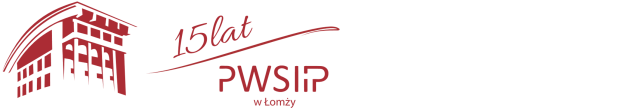 Nazwa:		……………………………………………………………………			……………………………………………………………………Siedziba		……………………………………………………………………			……………………………………………………………………e-mail			……………………………………………………………………telefon			……………………………………………………………………fax			……………………………………………………………………Numer REGON	……………………………………………………………………Numer NIP		……………………………………………………………………Dane do korespondencji – adres pocztowy, e-mail, fax, telefon (jeżeli są inne niż powyżej):…………………………………………………………………………………………………...Dane dotyczące zamawiającego:Państwowa Wyższa Szkoła Informatyki i Przedsiębiorczości w Łomżyul. Akademicka 14, 18-400 ŁomżaNIP: 718-19-47-148, REGON: 451202740tel. 86 215 59 50faks 86 215 66 01w odpowiedzi na „Zaproszenie do składania ofert” na wykonanie: kompleksowej usługi z zakresu mycia i czyszczenia elewacji pod ciśnieniem z miejscem realizacji: budynek przy ul. Akademickiej 1 w Łomży.składam/składamy* niniejszą ofertęOświadczam/oświadczamy*, że zapoznałem/zapoznaliśmy* się z warunkami „Zapytania ofertowego” i nie wnoszę/wnosimy* do niego żadnych zastrzeżeń;posiadam/my niezbędną wiedzę i doświadczenie oraz potencjał osobowy, finansowy i techniczny do wykonania zamówienia oraz zobowiązuje/my się wykonać je w sposób należyty, zgodny ze sztuką i właściwymi normami/zasadami oraz terminowy.Uważam/uważamy* się za związanego/związanych* niniejszą ofertą przez okres.........dni.Oferuję/oferujemy* realizację zamówienia zgodnie z „Zapytaniem ofertowym”: za wykonania usługi z zakresu mycia elewacji z impregnacją cenę ……………………………zł brutto (słownie:…………………………………) w tym ………………………….(słownie …………………………………..) – podatek VAT.za wykonania usługi z zakresu mycia elewacji bez impregnacji cenę ……………………………zł brutto (słownie:…………………………………) w tym ……………………….. (słownie …………………………………..) – podatek VAT Ofertę składam/składamy* na ….. ponumerowanych stronach.Załączniki:………………………….………………………….………………………….         (miejscowości i data) 	                                             (pieczęć i podpis Wykonawcy lub osoby                                 						             uprawnionej do reprezentowania Wykonawcy)